H.K& Kln Kaifong Women’s Association Sun Fong Chung CollegeThursday Dictation 2017-2018   Second SemesterS1 CDName: ____________________________________________	Class: ___________ (    )Different types of sentence patterns used in Form 1:*Noun phrase 短語 / 短句1. For description（形容）: (a)  ( … know… + noun / noun phrase )Old Stone Age people knew how to make fire.2. For definition（定義）: (a)  (... refer to … + noun/noun phrase )Weather refers to climate conditions over a short period of time.(b)  ( … means… + noun/noun phrase )The nucleus means the centre of a cell. (c)  (… be known as… )The increase in the world’s temperature is known as global warming.3. For cause and effect　（因果關係）:(a)  (… leads to …+ noun/noun phrase)Clearing of forests leads to global warming.(b)  ( … cause… + noun / noun phrase )Flooding may cause loss of life and injury to people.Access：http://sunfc.edu.hk  for the READ ALOND versionAccess：http://sunfc.edu.hk  for the READ ALOND version Scan this QR-Code and select the relevant dictation.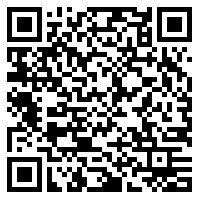 Click this icon on the home page.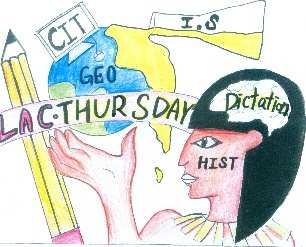 Select the relevant dictation.DateSubjectsVocabulary and sentencesGeographyPassage 5/History Passage 6https://quizlet.com/_3lfk24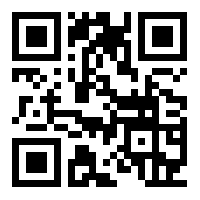 Vocabularydeteriorating (惡化的) environment (環境)heavy traffic (擁擠的交通)land rent (房租)the Olympic Games (奧林匹克運動會)wrestling (摔跤)javelin (標槍)discus (鐵餅)SentencesPeople migrate from cities to rural areas because of the poor air quality (惡劣的空氣質素).People migrate from cities to rural areas because of the overcrowded (過度擁擠的) conditions (生活環境).They included running, wrestling, javelin, discus and long jump.CITPassage 7/I.S.Passage 8https://quizlet.com/_3lgxau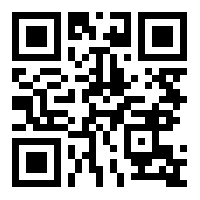 Vocabularyimmerse (完全置身於)virtual (虛擬的)identify (認為)dehumanized (失去人性)concentration (濃度)accumulate (積聚)lake (湖)dangerous (危險的)SentencesIf we play violent (暴力的) games, there will be some physical effects.If we play computer games, we will become obsessive (著迷). When acid snow melts, there is a sudden (突然的) release (釋放) of acid into the water.